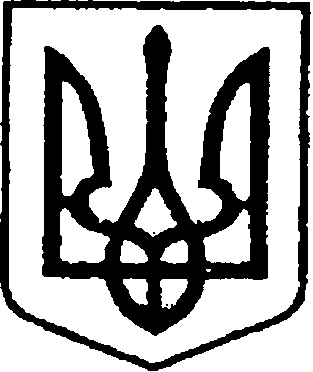 УКРАЇНАЧЕРНІГІВСЬКА ОБЛАСТЬН І Ж И Н С Ь К А    М І С Ь К А    Р А Д АВ И К О Н А В Ч И Й    К О М І Т Е ТР І Ш Е Н Н Явід 23 серпня 2018 року	            м. Ніжин	                                           №276Про нагородження Почесною грамотою виконавчого комітетуНіжинської міської ради Святного С. О.Відповідно до статей 40, 42, 59 Закону України «Про місцеве самоврядування в Україні», рішення Ніжинської міської ради Чернігівської області «Про внесення змін до рішення Ніжинської міської ради                            від 03 травня 2017 року №27-23/2017 «Про затвердження Положень                  про Почесну грамоту, Грамоту та Подяку виконавчого комітету Ніжинської міської ради» від 02.02.2018 р. №18-35/2018, розглянувши клопотання начальника управління культури і туризму Ніжинської міської ради                        Бассак Т. Ф., виконавчий комітет Ніжинської міської ради вирішив:           1.Нагородити Почесною грамотою виконавчого комітету Ніжинської міської ради Святного Сергія Олексійовича, народного майстра, члена Національної Спілки майстрів народного мистецтва України, за вагомий особистий внесок у розвиток народної творчості, активну культурно-просвітницьку діяльність та з нагоди ювілею. 2.Відділу юридично-кадрового забезпечення апарату виконавчого комітету Ніжинської міської ради (Лега В. О.) забезпечити оприлюднення цього рішення протягом п’яти робочих днів з дати його прийняття                  на офіційному сайті Ніжинської міської ради.3.Відділу бухгалтерського обліку апарату виконавчого комітету Ніжинської міської ради (Єфіменко Н. Є.) забезпечити виконання цього рішення у частині видачі рамки та бланку Почесної грамоти.4.Фінансовому управлінню Ніжинської міської ради виділити виконавчому комітету Ніжинської міської ради кошти у сумі 248,45 грн.          на покриття витрат на грошову винагороду за рахунок коштів міської цільової програми фінансового забезпечення представницьких витрат та інших заходів, пов’язаних з діяльністю органів місцевого самоврядування                                  на 2018 рік КТКВ (0210180), КЕКВ (2730).5.Контроль за виконанням цього рішення залишаю за собою.Міський голова								           А. В. Лінник	Пояснювальна запискадо рішення «Про нагородження Почесноюграмотою виконавчого комітету Ніжинськоїміської ради Святного С. О.»Відповідно до ст. 40 Закону України «Про місцеве самоврядування                в Україні», рішення Ніжинської міської ради Чернігівської області                        «Про внесення змін до рішення Ніжинської міської ради                                             від 03 травня 2017 року №27-23/2017 «Про затвердження Положень                  про Почесну грамоту, Грамоту та Подяку виконавчого комітету Ніжинської міської ради» від 02.02.2018 р. №18-35/2018, клопотання начальника управління культури і туризму Ніжинської міської ради Бассак Т. Ф. пропонується кандидатура Святного Сергія Олексійовича, народного майстра, члена Національної Спілки майстрів народного мистецтва України до відзначення з нагоди ювілею. Рішення «Про нагородження Почесною грамотою виконавчого комітету Ніжинської міської ради                      Святного С. О.» складається з чотирьох розділів.Відділ юридично-кадрового забезпечення апарату виконавчого комітету Ніжинської міської ради, відповідно до Закону України «Про доступ              до публічної інформації», забезпечує опублікування цього рішення протягом п’яти робочих днів з дати його підписання шляхом оприлюднення                                    на офіційному сайті Ніжинської міської ради.Відділ бухгалтерського обліку апарату виконавчого комітету Ніжинської міської ради, фінансове управління Ніжинської міської ради  забезпечує виконання цього рішення у частині видачі рамки, бланку Почесної грамоти та покриття витрат на грошову винагороду за рахунок коштів міської цільової програми фінансового забезпечення представницьких витрат                           та інших заходів, пов’язаних з діяльністю органів місцевого самоврядування                                  на 2018 рік.Доповідати проект рішення на засіданні буде начальник сектора               з питань кадрової політики відділу юридично-кадрового забезпечення апарату виконавчого комітету Ніжинської міської ради Чепуль Ольга Віталіївна.Начальник відділу юридично-кадровогозабезпечення апарату виконавчогокомітету Ніжинської міської ради                                                          В. О. Лега